 ASTRONOMY 51 PegasiObservations TABLE 1: 51 Pegasi Radial Velocity DataNote: The days of the observations in this table are expressed in the number of days, or fraction thereof, from when the astronomer first started observing. That is, the dome of the telescope was first opened at Day = 0.
Table 1 lists the observed radial velocities. These were obtained by measuring the Doppler shift for the absorption lines using the formula: 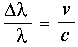 Solving for the radial velocity v of the star: 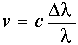 Here, c is the speed of light, is the laboratory wavelength of the absorption line being measured, and is the difference between the measured wavelength of the line and the laboratory value. 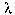 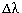 Procedure Plot the 32 data points on graph paper, setting up your scale and labels. Use the observed radial velocities (in m/s) versus the day of the observation. Thought question: Why are there data missing? Why are there sizable gaps in the data? (Hint, some gaps are a little over 1/2 day long and these are observations from the ground.) WorksheetA period is defined as one complete cycle; that is, where the radial velocities return to the same position on the curve (but at a later time). 
How many cycles did the star go through during the 14 days of observations? Number of cycles = ___________What is the period, P, in days? Period = ___________ daysWhat is P in years? P = _____________ yearsWhat is the uncertainty in your determination of the period? That is, by how many days or fractions of a day could your value be wrong? Uncertainty = ___________ daysWhat is the amplitude, K? (Take 1/2 of the value of the full range of the velocities.) K = ___________ m/s How accurate is your determination of this value? Uncertainty = __________ m/sWe will make some simplifying assumptions for this new planetary system: the orbit of the planet is circular (e = 0)the mass of the star is 1 solar massthe mass of the planet is much, much less that of the starwe are viewing the system nearly edge onwe express everything in terms of the mass and period of JupiterWe make these assumptions to simplify the equations we have to use for determining the mass of the planet. The equation we must use is: 
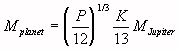 P should be expressed in years (or fraction of a year), and K in m/s. Twelve years is the approximate orbital period for Jupiter and 13 m/s is the magnitude of the "wobble" of the Sun due to Jupiter's gravitational pull. Not all calculators will take the cube root of a number. Get help if yours does not. Put in your values for P and K and calculate the mass of this new planet in terms of the mass of Jupiter. That is, your calculations will give the mass of the planet as some factor times the mass of Jupiter (for example: Mplanet = 4 MJupiter). Show all work.

Assume that the parent star is 1 solar mass, and that the planet is much less massive than the star. We can then calculate the distance this planet is away from its star, in astronomical units (AU's) by using Kepler's third law: 
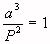 Again, P is expressed in years (or fraction of a year), and a represents the semi-major axis in AU's. Solve for a: 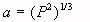 a = __________ AUCompare this planet to those in our solar system. For example, Mercury is 0.4 AU from the Sun; Venus, 0.7 AU; Earth, 1.0 AU; Mars, 1.5 AU; Jupiter, 5.2 AU. Jupiter is more massive than all the rest of the matter in the solar system combined, excluding the Sun. 

What is unusual about this new planet?

Science is based upon the ability to predict outcomes. However, nothing prepared astronomers for the characteristics of this "new" solar system. Why was it such a surprise? 

If this actually is a planet, is it possibly hospitable to life? Explain. 



Dayv (m/s)Dayv (m/s)Dayv (m/s)Dayv (m/s)0.6-20.24.7-27.57.8-31.710.756.90.7-8.14.8-22.78.6-44.110.8510.85.65.645.38.7-37.111.7-2.51.656.45.747.68.8-35.311.8-4.61.766.85.856.29.625.112.6-38.53.6-35.16.665.39.735.712.7-48.73.7-42.66.762.59.841.213.62.74.6-33.57.7-22.610.661.313.717.6